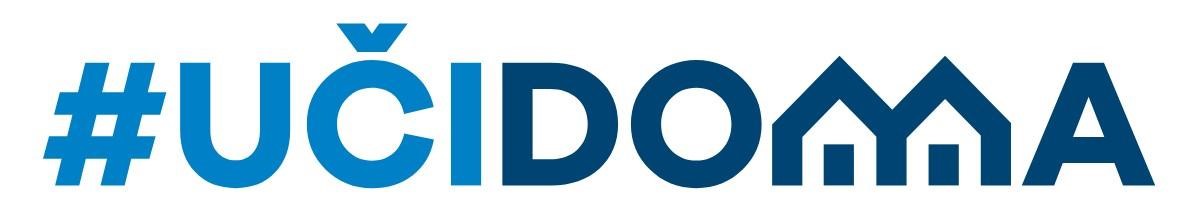 II sedmica  PONEDJELJAK, 5. oktobar 2020. godine  POČETAK NASTAVE ZA VI RAZRED JE U 7:00 h  POČETAK NASTAVE ZA VII RAZRED JE U 8:30 h  POČETAK NASTAVE ZA VIII RAZRED JE U 10:30 h POČETAK NASTAVE ZA IX RAZRED JE U 13:00 h POČETAK NASTAVE ZA I RAZRED SREDNJE ŠKOLE JE U 15:00 h PREDMET  NASTAVNA JEDINICA  Crnogorski - srpski, bosanski, hrvatski jezik i književnost  Obnavljanje gramatikaIstorija                          Upoznavanje sa nastavnim planom i programom istorije za VI razredBiologija                       Obnavljanje gradiva 2 (priroda V)Njemački jezik  UpoznavanjeFrancuski jezik            Reconnais le francais- Prepoznaj francuski jezikPREDMET  NASTAVNA JEDINICA  Crnogorski - srpski, bosanski, hrvatski jezik i književnost  Jezik – sistematizacijaMatematika            Jednačine i nejednačine u skupu Qo+BiologijaObnavljanje gradiva VI1Muzička kultura         Pjesma „Ah, ta matematika“, ljestvice – durske i molskeRuski jezikUpoznavanjeItalijanski jezikRipasso – i pronomi personali, il presente dei verbi regolari e incoativi, i nomi e gli aggettiviPREDMET  NASTAVNA JEDINICA  Crnogorski - srpski, bosanski, hrvatski jezik i književnost  Sistematizacija – jezikMatematika  Jednačine i nejednačine u skupu QFizikaUbrzanjeIstorijaSistematizacija gradiva za VII razred i upoznavanje sa nastavnim planom i programom za VIII razredItalijanski jezikRipasso – Presente dei vertbi regolari eirregolariNjemački jezikObnavljanje gradiva (Lokale Prapositionen Imperativ)PREDMET  NASTAVNA JEDINICA  Crnogorski - srpski, bosanski, hrvatski jezik i književnost  Glasovne promjeneMatematikaTrougao - obnavljanjeBiologijaObnavljanje gradiva VIII2HemijaKoličina supstance MOLNjemački jezikObnavljanje gradiva (lične zamjenice u akuzativu, veznik glagola)Francuski jezikRevision / Ponavljanje: prošlo vrijemePREDMET  NASTAVNA JEDINICA  MatematikaIskazi i operacije sa iskazimaCrnogorski - srpski, bosanski, hrvatski jezik i književnost  Obnavljanje nastavnih sadržaja iz jezika i književnosti – osnovna školaFizikaFizičke veličineHemijaOV1.1 Upoređuje supstance po sastavu, vrsti i svojstvimaBiologijaPonavnjanje – Povezivanje postojećeg znanja sa ishodima za prvi razredItalijanski jezikOdređeni član, lične zamjenice, brojevi, avere/essereFrancuski jezikSe présenter - révision ( Predstaviti se -obnavljanje)